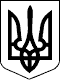 УКРАЇНАЧЕЧЕЛЬНИЦЬКА РАЙОННА РАДАВІННИЦЬКОЇ ОБЛАСТІРІШЕННЯ № 49727 лютого 2019 року                                                                          23 сесія 7 скликанняПро внесення змін до районної Програми «Майбутнє Чечельниччини в збереженні здоров’я громадян» на 2016-2020 роки        Відповідно до пункту 16 частини 1 статті 43 Закону України «Про місцеве самоврядування в Україні», враховуючи клопотання адміністрації КНП «Чечельницький	 ЦПМСД»,  висновки постійних комісій районної ради з питань бюджету та комунальної власності, з питань соціального захисту населення, освіти, культури, охорони здоров’я, спорту та туризму, районна рада ВИРІШИЛА:        1.Внести зміни до районної Програми «Майбутнє Чечельниччини в збереженні здоров’я громадян» на 2016-2020 роки, затвердженої рішення 5 сесії районної ради 7 скликання від 15 липня 2016 року № 92, а саме:         1) розділ  ІІ «Напрями діяльності  у сфері охорони здоров’я на 2016-2020 роки» доповнити підрозділом:«Надання медичної допомоги хворим з хронічною нирковою недостатністю, які отримують програмний гемодіаліз» (додаток 1);        2) розділ ІІ «Розвиток спеціалізованої та високоспеціалізованої медичної допомоги населенню» в Напрямах діяльності та заходах Програми доповнити пунктом 6 «Надання медичної допомоги хворим з хронічною нирковою недостатністю, які отримують програмний гемодіаліз», відповідно збільшивши загальне фінансування Програми(додаток 2).        2. Контроль за виконанням цього рішення покласти на постійні комісії районної ради  з питань бюджету та комунальної власності (Савчук В.В.), з питань соціального захисту населення, освіти, культури, охорони здоров’я, спорту та туризму (Воліковська Н.В.). Голова районної ради						С.П’ЯНІЩУК                                                                Додаток 1								                до рішення 23 сесії Чечельницької                                                                                             районної ради7 скликання                                                                                                               від 27.02.2019 № 497ІІ. Напрями діяльності у сфері охорони здоров’я на 2016-2020 рокиНадання медичної допомоги хворим з хронічною нирковою недостатністю, які отримують програмний гемодіалізВ Чечельницькому районі станом на 01.01.2019 року проживає  4 хворих з хронічною нирковою недостатністю, один з яких отримує програмний гемодіаліз на базі Вінницької обласної клінічної лікарні ім. М.І. Пирогова у  відділенні хронічного гемодіалізу Центру нефрології та діалізу. Разом з тим, для хворого, який отримує безкоштовно програмний діаліз, необхідно додатково придбати медичні препарати та витратні матеріали на кожен діаліз.Виконання Програми сприятиме постійному забезпеченню надання спеціалізованої лікувально-профілактичної допомоги хворим з хронічною нирковою недостатністю, зниженню рівня смертності пацієнтів, покращенню якості їх життя та підвищенню ступеня соціальної реабілітації.Основною метою Програми є забезпечення виконання завдань органів влади в частині соціального захисту населення, підвищення рівня соціальної захищеності громадян Чечельницького району, хворих на хронічну ниркову недостатність, які отримують програмний гемодіаліз.                                                                                                                 Додаток 2													до рішення 23 сесії Чечельницької                                                                                                                                             районної ради7 скликання									                         від 27.02.2019 № 497Напрями діяльності та заходи районної  програми «Майбутнє Чечельниччини в збереженні здоров'я громадян» на 2016-2020 рокиПерелік заходів ПрограмиТермін виконання заходу ВиконавціДжерела фінансуванняПрогнозна потреба у коштах, тис.грнПрогнозна потреба у коштах, тис.грнПрогнозна потреба у коштах, тис.грнПрогнозна потреба у коштах, тис.грнПрогнозна потреба у коштах, тис.грнПрогнозна потреба у коштах, тис.грнОчікуваний результатПерелік заходів ПрограмиТермін виконання заходу ВиконавціДжерела фінансування2016-2020 р.р.2016 рік2017 рік2018 рік2019 рік2020 рікОчікуваний результат1234567891011ІІ. Розвиток спеціалізованої та високоспеціалізованої медичної допомоги населенню ВінниччиниІІ. Розвиток спеціалізованої та високоспеціалізованої медичної допомоги населенню ВінниччиниІІ. Розвиток спеціалізованої та високоспеціалізованої медичної допомоги населенню ВінниччиниІІ. Розвиток спеціалізованої та високоспеціалізованої медичної допомоги населенню ВінниччиниІІ. Розвиток спеціалізованої та високоспеціалізованої медичної допомоги населенню ВінниччиниІІ. Розвиток спеціалізованої та високоспеціалізованої медичної допомоги населенню ВінниччиниІІ. Розвиток спеціалізованої та високоспеціалізованої медичної допомоги населенню ВінниччиниІІ. Розвиток спеціалізованої та високоспеціалізованої медичної допомоги населенню ВінниччиниІІ. Розвиток спеціалізованої та високоспеціалізованої медичної допомоги населенню ВінниччиниІІ. Розвиток спеціалізованої та високоспеціалізованої медичної допомоги населенню ВінниччиниІІ. Розвиток спеціалізованої та високоспеціалізованої медичної допомоги населенню Вінниччини6. Надання медичної допомоги хворим з хронічною нирковою недостатністю, які отримують програмний гемодіаліз6. Надання медичної допомоги хворим з хронічною нирковою недостатністю, які отримують програмний гемодіаліз6. Надання медичної допомоги хворим з хронічною нирковою недостатністю, які отримують програмний гемодіаліз6. Надання медичної допомоги хворим з хронічною нирковою недостатністю, які отримують програмний гемодіаліз6. Надання медичної допомоги хворим з хронічною нирковою недостатністю, які отримують програмний гемодіаліз6. Надання медичної допомоги хворим з хронічною нирковою недостатністю, які отримують програмний гемодіаліз6. Надання медичної допомоги хворим з хронічною нирковою недостатністю, які отримують програмний гемодіаліз6. Надання медичної допомоги хворим з хронічною нирковою недостатністю, які отримують програмний гемодіаліз6. Надання медичної допомоги хворим з хронічною нирковою недостатністю, які отримують програмний гемодіаліз6. Надання медичної допомоги хворим з хронічною нирковою недостатністю, які отримують програмний гемодіаліз6. Надання медичної допомоги хворим з хронічною нирковою недостатністю, які отримують програмний гемодіаліз6.1 Придбання лікарських препаратів та витратних матеріалів для хворих  з хронічною нирковою недостатністю, які отримують програмний гемодіаліз  у районі2016-2020 рокиКНП «Чечельницький ЦПМСД»Всьогорайоний бюджет, бюджети сіл та селища360,0--180,0180,0Збільшення середньої тривалості та покращення якості життя хворих з  хронічною нирковою недостатністюКеруючий справами виконавчого апаратурайонної ради                                                                                                                                                               Г. ЛИСЕНКОКеруючий справами виконавчого апаратурайонної ради                                                                                                                                                               Г. ЛИСЕНКОКеруючий справами виконавчого апаратурайонної ради                                                                                                                                                               Г. ЛИСЕНКОКеруючий справами виконавчого апаратурайонної ради                                                                                                                                                               Г. ЛИСЕНКОКеруючий справами виконавчого апаратурайонної ради                                                                                                                                                               Г. ЛИСЕНКОКеруючий справами виконавчого апаратурайонної ради                                                                                                                                                               Г. ЛИСЕНКОКеруючий справами виконавчого апаратурайонної ради                                                                                                                                                               Г. ЛИСЕНКОКеруючий справами виконавчого апаратурайонної ради                                                                                                                                                               Г. ЛИСЕНКОКеруючий справами виконавчого апаратурайонної ради                                                                                                                                                               Г. ЛИСЕНКОКеруючий справами виконавчого апаратурайонної ради                                                                                                                                                               Г. ЛИСЕНКОКеруючий справами виконавчого апаратурайонної ради                                                                                                                                                               Г. ЛИСЕНКО